Visie van OBS Op ‘e Trije op Passend Onderwijs De basis voor goed en passend onderwijs ligt bij de basisschool. Hier kunnen kinderen zich met elkaar in hun eigen sociale omgeving ontwikkelen. Wij denken dat juist de basisschool in de eigen buurt de plek is voor burgers in wording. Het is bij uitstek de leerplek voor een respectvolle samenleving. Dit  is de reden waarom wij op onze school zo veel mogelijk leerlingen in het basisonderwijs de juiste ondersteuning willen bieden, ook de leerlingen met speciale onderwijsbehoeften. Wij willen zoveel mogelijk leerlingen van een passend onderwijsaanbod voorzien in een veilig pedagogisch klimaat. Ons gebouw is rolstoelvriendelijk en we beschikken over een invalide toilet. We hebben de organisatie van het onderwijs zo ingericht dat er minimaal aan de basisondersteuning voldaan kan worden. WerkwijzeEr wordt gewerkt met drie combinatiegroepen: groep 1/2, 3/4/5 en 6/7/8.De leerlingen van groep 1 en 2 hebben beschikking over een werklokaal en een speelruimte. De groepen 3 t/m 8 hebben beschikking over een lokaal en verschillende stiltewerkplekken. Ook is er de mogelijkheid om in de gemeenschapsruimte zelfstandig te werken. Er wordt in het instructielokaal of op de stilteplekken onder toezicht van een leerkracht aan dag- en weektaken gewerkt. In het instructielokaal bevindt zich een instructietafel, deze wordt ingezet voor leerlingen die naast de instructies op maat nog extra uitleg, aandacht of uitdaging nodig hebben.  Er wordt gewerkt met moderne methodes voor taal en rekenen. De verwerking van rekenen en spelling vindt o.a. plaats d.m.v. i-Pads (Snappet en Basispoort). Daarnaast maken we voor taal en rekenen gebruik van adaptieve webbased programma’s zoals Rekentuin en Squla. Door het benutten van deze ICT-mogelijkheden kunnen we het leerstofaanbod beter afstemmen op de onderwijs- en instructiebehoeften van de leerlingen. De leerlingen van de groepen 3 t/m 8 krijgen voor het vak (voortgezet) technisch lezen groeps- doorbrekende instructie. Dit kan betekenen dat leerlingen, die op een ander niveau werken naar een ander lokaal gaan voor de passende instructie.Leerlingen met specifieke onderwijsbehoeften Leerlingen die herhaald en aantoonbaar onvoldoende profiteren van het reguliere onderwijsaanbod (basisondersteuning/preventieve ondersteuning) zijn leerlingen met specifieke onderwijsbehoeften. De volgende factoren kunnen zowel stimulerend als belemmerend zijn voor de ontwikkeling en het leren:Leerling kenmerken: emoties en persoonskenmerken, omgaan met anderen, praktische redzaamheid, leervoorwaarden, leer- en cognitieve ontwikkeling, taal en spraak, lichamelijke ontwikkeling en gezondheidSchoolkenmerken: relevante factoren in school, groep, leerkrachtOmgevingskenmerken: relevante factoren in gezin, ouders, vrije tijdOp basis van de informatie uit het gebruikte leerlingvolgsysteem, methodetoetsen en observaties tijdens de instructiemomenten bepaalt de school welke vorm van instructie en aanbod de leerling nodig heeft. Leerlingen met een vertraagde of stagnerende ontwikkeling hebben extra ondersteuning en begeleiding nodig om zich te kunnen ontwikkelen.Leerkrachten gebruiken informatie (uit rapportages van orthopedagogen, psychologen, medisch deskundigen, informatie uit gesprekken met ouders en leerlingen en observaties) om te bepalen welke pedagogische en didactische onderwijsbehoeften de leerlingen nodig hebben. Deze aanwijzingen worden gebruikt om het aanbod en instructie aan te kunnen passen aan de mogelijkheden van de leerlingen. De interne begeleider en leerkracht bekijken samen wat leerlingen kunnen en wat leerlingen nodig hebben (onderwijsbehoeften).De interne begeleider bekijkt welke mogelijkheden er binnen de school en de regio zijn om de leerlingen en leerkrachten te ondersteunen. Leerlingen met specifieke onderwijsbehoeften hebben vaak specialistische begeleiding nodig. Leerkrachten kunnen worden ondersteund door ambulante begeleiders. Soms hebben leerlingen met specifieke onderwijsbehoeften meer nodig dan er binnen de scholen van Elan Onderwijsgroep en de inzet van de ambulante begeleiders geboden kan worden. Deze leerlingen kunnen via vaste procedures verwezen worden naar een onderwijsvoorziening met meer specialistische begeleiding- en ondersteuningsmogelijkheden.Inrichting interne ondersteuningsstructuur Onze school heeft een interne ondersteuningsstructuur ingericht om te kunnen voldoen aan de basisondersteuning. Aan de hand van de onderstaande koppen wordt uitgelegd op welke wijze wij de ondersteuning georganiseerd hebben.LeerlingvolgsysteemIn groep 1 en 2 worden de leerlingen gevolgd door middel van het “Onderbouwd” voor taal, rekenen en motoriek. De CITO toetsen worden in principe in de kleutergroep niet afgenomen. Leerlingen van groep 3 t/m 8 worden gevolgd door methodetoetsen en methodeonafhankelijke toetsen. De methode toetsen worden conform de methode afgenomen. De toetsen worden geanalyseerd en vervolgens worden de hiaten extra aan de leerling aangeboden. Hierin wordt  gedifferentieerd en wordt het aanbod aangepast aan het resultaat van de toets. Leerlingen die de toetsen voldoende/goed hebben gemaakt krijgen een plus aanbod of werken via de reguliere methode. Twee keer per jaar worden de kinderen getoetst met CITO volgens de opgestelde toetskalender. Ook deze toetsen worden geanalyseerd. De analyse vormt dan de basis voor het opstellen van het groepsplan voor de volgende periode. Binnen ons GDO-concept volgen we het sociale welbevinden van de kinderen uit alle groepen zeer regelmatig met behulp van de zgn. thermometer. De gegevens worden verwerkt in een monitor en indien nodig volgen er acties vanuit de signalen. Daarnaast worden 1 keer per jaar de vragenlijsten van het volgsysteem Kanvas ingevuld door de leerkracht. Vanaf groep 6 vullen de leerlingen ook zelf een vragenlijst in. Voor leerlingen met risicoscores of leerlingen waarbij twijfel is worden de lijsten 2x per jaar ingevuld. Ook volgen we de beleving van de sociale veiligheid onder de kinderen van groep 6 t/m 8 d.m.v. de WMK-vragenlijst. RapportageMet behulp van het leerlingvolgsysteem wordt er van de vorderingen van de leerlingen verslag gedaan in een rapport. Twee keer per jaar krijgen de leerlingen van groep 1 t/m 8 het rapport mee naar huis. De ontwikkeling van de leerlingen wordt in ieder geval 2x per jaar met de ouders besproken. Deze oudergesprekken zijn gepland in februari en in juni. Bij zorgleerlingen worden tussentijds vaker gesprekken gepland.  Aan de start van het schooljaar worden oudergesprekken gevoerd in het kader van de ‘Gouden Weken’. Vanzelfsprekend worden indien nodig tussentijds ook gesprekken met ouders gevoerd.Zorgstructuur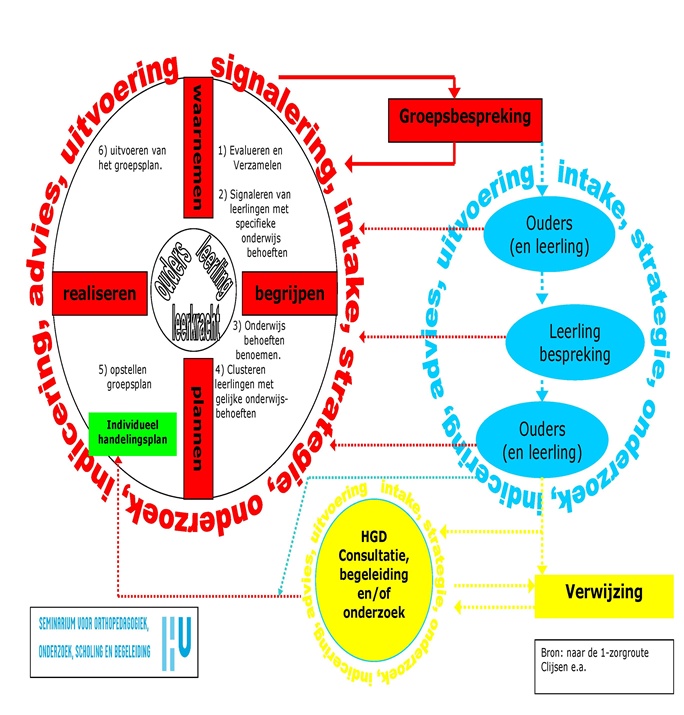 Op OBS Op ’e Trije wordt de cyclus van handelingsgericht werken gevolgd. Er wordt gewerkt vanuit het principe plan-do-check-act. In de afbeelding hiernaast wordt deze cyclus schematisch weergegeven. De interne en externe ondersteuning wordt kort uitgelegd. De interne ondersteuningDe leerkracht en de interne begeleider werken handelingsgericht door het uitvoeren van de stappen omschreven in rode en blauwe cirkel van het hiernaast afgebeelde schema HGW. 
De externe ondersteuningWanneer interne zorg onvoldoende heeft opgeleverd of de onderwijsbehoeften van de leerling onduidelijk zijn, kan de leerling kan door de interne begeleider worden aangemeld voor een bespreking in het bovenschoolse zorgteam, het MDO. Het MDO kan door middel van onderzoek, observatie of ambulante begeleiding de school ondersteunen bij het opvangen van leerlingen met specifieke onderwijsbehoeften. Tevens kan er via het MDO een advies voor verwijzing naar een specialistische vorm van onderwijs worden gegeven. Het MDO van Elan Onderwijsgroep komt maandelijks bijeen. Voor bespreking van een leerling in het MDO is er altijd toestemming nodig van de ouders. De cyclus van de zorgDe zorgcycli bestaat uit vier periodes van 10-12 weken. Op OBS Op ’e Trije worden de periodes op de volgende manier verdeeld:Periode 1: 	september t/m mits november (tussenevaluatie)Periode 2: 	november t/m februari (inclusief toets periode)Periode 3:	februari t/m eind april (tussenevaluatie)Periode 4: 	eind april t/m juli (inclusief toets periode)Opbouw zorgcyclusIn het onderstaande schema staat beschreven hoe een cyclus opgebouwd is. De leerkrachten stellen voor een periode van 10-12 weken per vakgebied een programma met doelstellingen samen en bedenken vooraf wat leerlingen nodig hebben om de gestelde doelen te behalen.Werkwijze cyclus: Week 1/2: 		Met behulp van het groepsoverzicht groepsplan opstellenWeek 2 t/m 8: 	Groepsplan uitvoerenWeek 9: 		Groepsplan evalueren (tussenevaluatie), groepsbespreking met ib’erWeek 10: 		Nieuw groepsplan opstellen of groepsplan bijstellenAlgemene taakomschrijving interne deskundigen Taakomschrijving intern begeleiderVoor de intern begeleider gelden de volgende twee competenties in het bijzonder:samenwerken met collega’ssamenwerken met de omgevingDe taken die vallen onder de reguliere ondersteuning van de school:activeren, uit laten voeren en verwerken en actueel houden van het leerlingvolgsysteem;het maken van een jaarplanning zorg en toetskalender;leerkrachten begeleiden in de uitvoering van de ondersteuning in de groep;bespreken van de opbrengsten tijdens een teamvergadering;het voeren van groeps- en leerlingbesprekingen;opzetten en bewaken van een overzichtelijk leerlingendossiersysteemcontrole op SMART geformuleerde handelingsplannen en OPP’s;maakt tussenopbrengsten inzichtelijk voor directie (monitoring);analyseert 4x per schooljaar de resultaten van de handelingsplannen, OPP’sDe interne begeleiders hebben een begeleidende taak m.b.t. de leerlingen met een specifieke onderwijsbehoefte:het ondersteunen van de leerkracht in het contact met de ouders van de leerling met specifieke onderwijsbehoeften en in de contacten met externe hulpverleners;het organiseren van een Pedagogisch Didactisch Onderzoek;het ondersteunen van de leerkracht bij het aanvragen van preventieve zorg;zorgdossier samenstellen in samenwerking met de groepsleerkracht;zorgleerlingen zo nodig aanmelden en inbrengen in het IZO of MDO;als een leerling besproken moet worden tijdens de leerlingenbespreking van Commissie van Toelating of de Commissie van Advies dan maakt de intern       		begeleider in overleg met de ambulant begeleider het dossier in orde.De interne begeleider neemt initiatief, in overleg met de directie, om zichzelf en het team op de hoogte te houden van de ontwikkelingen rond Passend Onderwijsinventariseren en overleggen welke gemeenschappelijke of individuele       		scholing op het gebied van ondersteuning nodig zijn;het volgen van de ontwikkelingen op het gebied van passend onderwijs;bijwonen van studiedagen, etc. en het lezen van binnenkomende informatie gericht op zorg;het organiseren en begeleiden van teamvergaderingen over onderwijsinhoudelijke onderwerpen betreffende de zorg;het onderhouden en beheren van de orthotheek.De intern begeleider geeft mede vorm aan het verbeterplan zorg en begeleiding door de werkzaamheden te evalueren en te bespreken met andere intern begeleiders van het bestuur. Dit alles gebeurt in overleg met de coördinerend intern begeleider.Het vertegenwoordigen van de school in overleg situaties van het bestuur of samenwerkingsverband, daar waar het gaat om Passend Onderwijs.Vier keer per schooljaar worden er netwerkbijeenkomsten georganiseerd voor alle ib’ers van Elan Onderwijsgroep. Af en toe organiseert het SWV centrale bijeenkomsten over Passend Onderwijs. Gebiedsteams organiseren ook bijeenkomsten in het kader van Passend Onderwijs.Aanmelding, plaatsing en verwijzing van leerlingen met specifieke onderwijsbehoeften Aanmelding Leerlingen worden bij voorkeur uiterlijk op de leeftijd van 3,8 jaar bij ons aangemeld. Ouders kunnen voor de aanmelding contact opnemen met de directie van de school voor een kennismakingsgesprek en een rondleiding door de school. Ouders geven in een schriftelijke aanmelding aan dat de leerling een ondersteuningsvraag heeft. De school onderzoekt welke ondersteuning de leerling nodig heeft en nodigt de ouders uit voor een vervolggesprek. De school heeft daarna 6 tot 10 weken de tijd om te onderzoeken welke ondersteuning nodig is en of deze ondersteuning door de school geboden kan worden. De school kan het ZAT raadplegen voor de beoordeling van het dossier, de advisering over de plaatsing en/of de besluitvorming over de inzet van extra ondersteuningsmiddelen.Plaatsing van leerlingen met specifieke onderwijsbehoeftenLeerlingen met een ondersteuningsvraag worden in het MDO besproken. Het MDO bekijkt wat er nodig is om de leerling de ondersteuning te bieden die hij of zij nodig heeft en welke mogelijkheden er zijn voor extra ondersteuning op de school. De voorzitter van het MDO gaat bij leerlingen die extra ondersteuning nodig hebben over de besluitvorming van het ondersteuningstraject. Het bestuur beschikt over budgets voor lichte en zware ondersteuning, deze middelen kunnen worden gebruikt voor de inzet van specifieke deskundigheid, extra ondersteunend personeel of extra leer- en/of hulpmiddelen.Sommige leerlingen hebben meer ondersteuning nodig dan er op basis van het schoolondersteuningsprofiel en de extra ondersteuning geboden kan worden. In het MDO wordt onderzocht of de leerling plaatsbaar is op een andere school binnen het bestuur met extra ondersteuning of dat de leerling aangemeld dient te worden bij de Commissie van Toelaatbaarheid van het speciaal basisonderwijs.  Verwijzing van leerlingen met specifieke onderwijsbehoeftenVoor een beperkt aantal leerlingen is de ondersteuning die de school met ondersteuning van het expertisecentrum of met ondersteuningsmiddelen van het bestuur kan bieden niet toereikend. Deze leerlingen worden aangemeld bij de Commissie van Toelating voor het Speciaal Basisonderwijs (stap 5). Is het Speciaal Basisonderwijs ook niet toereikend dan wordt de leerling aangemeld bij de Commissie van Advies.De route van licht naar zwaar De leerling volgt het reguliere lesprogramma op de basisschoolDe leerling volgt het reguliere lesprogramma met schoolse ondersteuning (intern)De leerling wordt besproken in het MDO van Elan Onderwijsgroep krijgt een aangepast lesprogramma. De school stelt een Ontwikkelingsperspectief op (OPP). Ouder/verzorger moet instemmen met het handelingsdeel van het OPP.Inzet van professionals uit het MDO en/of IZO of de 1e lijn voor de extra ondersteuning of onderzoekAanmelden bij de Commissie van Toelating voor het SBO > Plaatsing SBOIndien 5 niet toereikend dan aanmelden bij de Commissie van Advies > plaatsing op SO Begeleiding van leerlingen met specifieke onderwijsbehoeften naar het Voortgezet Onderwijs Leerlingen die in het Voortgezet Onderwijs extra ondersteuning nodig hebben worden op de school voor voortgezet onderwijs onderzocht. Leerlingen kunnen in aanmerking komen voor Leerwegondersteuning of voor Praktijkonderwijs. In het stappenplan wordt de route van het PO naar het VO aangegeven.Stappenplan overgang VODossierbeheer en beheer orthotheek De intern begeleider beheert de dossiers en de orthotheek. Voor elke leerling wordt er een kindmap aangemaakt. De dossiers worden ook digitaal bewaard op Sharepoint.Onderwijszorg en ketenpartners GebiedsteamsHulpvragen, problemen en signalen kunnen ingebracht worden bij het gebiedsteam van de gemeente. Het gebiedsteam kan helpen bij het vinden van oplossingen die te maken hebben met de Jeugdwet (hulp en zorg aan kinderen, jongeren en ouders). Het team bestaat uit medewerkers van Bureau Jeugdzorg Friesland, MEE Friesland, Welzijn Middelsee, GGD Fryslan, huisartsen en schoolmaatschappelijk werk. IZOOnze school deel aan een Intern Zorgoverleg (IZO). De intern begeleider heeft inbreng vanuit de school. Indien gewenst kunnen de ouders aanwezig zijn als er over hun kind wordt gesproken. Tijdens het IZO wordt er structureel samengewerkt met schoolmaatschappelijk werk en de jeugdgezondheidszorg. Op aanvraag is er een vertegenwoordiger van Bureau Jeugdzorg beschikbaar.  Deze professionals maken tevens onderdeel uit van het gebiedsteam. De professionals van het gebiedsteam kunnen n.a.v. het IZO hulp inzetten of de zorg van het kind verbinden aan het gezin, waardoor de integrale aanpak wordt georganiseerd.VerwijsindexProfessionals kunnen na een bespreking een signaal afgeven in de verwijsindex. De verwijsindex is een digitaal contactsysteem waarin professionals (leerkrachten, thuishulpen, begeleiders en hulpverleners) hun betrokkenheid bij een jeugdige kunnen aangeven door middel van een signaal.De beroepskracht van de school of instelling koppelt zijn naam aan de naam van het kind. Geeft een beroepskracht van een andere instelling ook een signaal af over het kind, dan worden zij aan elkaar gekoppeld in een match. Samen bespreken ze dan hoe ze het kind het beste kunnen helpen. Ouders worden op de hoogte gesteld wanneer er een signaal over hun kind wordt afgegeven in de verwijsindex.Veilig thuisDe zorg die we voor een kind hebben, kan de melding in de verwijsindex overstijgen. Het kan gebeuren, dat we daarom daarnaast een rechtstreekse melding bij Veilig Thuis (Voorheen AMK, Advies en Meldpunt Kindermishandeling) doen. We zullen ouders hiervan altijd op de hoogte stellen.Externe instantiesOnze school werkt samen met voorzieningen voor voorschoolse educatie en er wordt incidenteel samengewerkt met andere externe instanties.OndersteuningsvoorzieningenElan Onderwijsgroep beschikt over talentgroep voor (hoog)begaafde leerlingen uit de midden- en bovenbouw. Daarnaast is er een voorziening voor NT2 leerlingen en een school voor SbO. Binnen Elan Onderwijsgroep zijn twee ambulant begeleiders werkzaam (AB Leerproblematiek en AB Gedrag). Binnen Elan Onderwijsgroep is een orthopedagoog beschikbaar, zij kan adviseren en ondersteunen bij lastige dossiers. De school kan gebruik maken van de inzet van een rekenspecialist. De rekenspecialist kan een rekenonderzoek uitvoeren voor leerlingen met ernstige rekenproblemen, die na extra ondersteuning op schoolniveau geen vooruitgang boeken. De rekenspecialist voorziet de school na het onderzoek van handelingsadviezen. De rekenspecialist kan ook worden ingeschakeld voor een consult bij leerlingen met ernstige rekenproblemen.Bijlagen Intern ZorgplanBij dit zorgplan behoren onderstaande documenten. Deze documenten zijn te vinden in de SharePoint omgeving van OBS Op ‘e Trije en/of Elan Onderwijsgroep.SchoolondersteuningsprofielVisie op ondersteuning (mogelijkheden en grenzen aan onze zorg)LeerlingpopulatieJaarplanning zorg en begeleidingToetskalenderSchool- en groepsnormenOndersteuningsplan Samenwerkingsverband Passend Onderwijs 2018-2022Procedure verlengen en versnellenIn-, door en uitstroom Medicijnverstrekking en medisch handelenProtocollen en beleidsplannen lichte ondersteuning op bestuursniveau: dyslexie, dyscalculie, hoogbegaafdheidProtocollen dyslexie en dyscalculie op schoolniveau Beleid voor begaafde en hoogbegaafde leerlingen op schoolniveau (in ontwikkeling)Overzicht leerlingen met specifieke onderwijsbehoeften per groep (jaaroverzicht zorg)Het bestand leerlingenpopulatie Notitie omgaan met elkaar KlachtenprocedureDatumActieWie?BasisschoolLeerjaar 6Op schoolniveau wordt een inschatting gemaakt van het gewenste uitstroomprofiel van een kind. De leerkracht / intern begeleider maakt hierbij gebruik van:De resultaten van het leerlingvolgsysteem (LOVS). De resultaten behaald op de toetsen behorend bij de door de school gebruikte methodes voor in ieder geval begrijpend lezen, rekenen en wiskunde, technisch lezen en spelling.Inzichten die de leerkracht heeft over de ontwikkeling van dit specifieke kind.Leerkracht groep  overleg met de intern begeleiderLeerjaar 7 februari / juniDe ouders / verzorgers krijgen een pre- advies over het te verwachten uitstroomniveau van hun kind.Scholen maken hierbij gebruik van hun LOVS en methode-gebonden toetsen.De school heeft de kinderen in beeld met specifieke zorgvragen (bijvoorbeeld: dyslexie, dyscalculie) hierbij wordt naar de volgende zaken gekeken:Doublures in onderbouw vanaf groep 3.LOVS: overwegend E-scores of V / V- scores.In DLE een achterstand van 1,5 jaar of meer.Hierbij moet vooral worden nagegaan of het dossier compleet is. Welke onderzoeken moeten nog worden gedaan etc. De intern begeleider neemt bij deze inventarisatie het initiatief in samenspraak met de groepsleerkracht.Leerkracht groep  overleg met de leerkracht van groep 6 en de intern begeleiderLeerjaar 8november / december / januariInformatierondes van/voor/door de scholen voor voortgezet onderwijs. Ouders / verzorgers kunnen op grond van het pre-advies informatie inwinnen bij de verschillende scholen voor voortgezet onderwijs.In november wordt de Drempeltest afgenomen. Leerkracht groep 8Scholen voor voortgezet onderwijsOuders / verzorgersLeerjaar 8 week 6 t/m 9Scholen stellen op basis van hun eigen leerlingvolgsysteem over de afgelopen drie schooljaren het schooladvies op. Zij gebruiken en volgen hierbij de Plaatsingswijzer. Zij vermelden dit advies voor 15 maart in Bron.Leerlingen komen in aanmerking voor een LWOO / Pro-onderzoek als de vs op de toetsen in groep 8 bij twee van de vier         domeinen (bl/rek/tl/sp), waaronder in elk geval bl of rek,        binnen het LWOO/Pro-bereik liggen, en/of:  er bij de toetsing in groep 8 sprake is van een achterstand         op twee van de vier domeinen, waaronder in elk geval         bl of rek, die binnen het LWOO-bereik (1–(dle/dl) > 0,25         en < 0,50) of binnen het PrO-bereik (1–(dle/dl) > 0,50) ligt Leerkracht groep  overleg met de leerkrachten groep 6, 7 en de intern begeleiderOuders / verzorgersIntake voortgezet onderwijsLeerjaar 8 week 11Uiterlijk halverwege maart aanmeldingsformulieren inleveren.Ouders/verzorgers + aanleverende schoolLeerjaar 8 week 12Brief voor ontvangst aanmeldingsformulier naar ouders/verzorgers en basisschool sturen; controle aanmeldingsformulieren; ontbrekende informatie opvragen; uitnodigingsbrieven LWOO/PrO-onderzoek sturen naar ouders/verzorgers en aanleverende school.SchooladministratieIn april wordt de Dia Eindtoets afgenomenLeerjaar 8 week 14/15LWOO en PrO onderzoeken Coördinator leerlingenzorgWarme overdrachtLeerjaar 8 week 20/22Contact met de toeleverende school over de aangemelde leerlingen, de overdracht van relevante informatie over de leerling staat centraal.Coördinator leerlingenzorg en leerkrachten VO (onderbouw)